I am happy to schedule an individual meeting with you at any point during the semester.  Please contact me by email to schedule. COURSE DESCRIPTION This course provides an introduction to and overview of the fundamentals of business.  Beginning with a brief overview of the history of business in society, we will cover a range of topics as we follow the lifecycle of a business from making the decision to launch, to the start-up phase, to running the business, to growth and exit strategies.  We will learn about many important aspects and themes of business administration including, but not limited to: This class is designed for non-business majors who have had no prior business experience.LEARNING OBJECTIVES In this course, you will develop your conceptual and practical knowledge of the role of business in our society, the reasons why people start businesses and how to marshal the resources (financial and other) needed to operate, sustain and grow the business. Upon successful completion of the course, students will be able to:   Identify and describe basics business conceptsExplain how a for-profit business can have a social mission, act in an ethical and principled way and solve problems in the worldMarket and promote a company’s product or serviceRead and analyze financial statementsExplain how to finance the launch and expansion of a businessApply various motivational theories and management tipsHave an opportunity to describe upon reflection how business affects your life and how and why you might start a business some dayIn addition, the course will provide you with the opportunity to develop your personal capabilities.  Specifically, we will be discussing one business case study in each class session, taught through the case method.  This method of instruction will help you to develop your critical thinking skills, your ability to analyze problems and situations, your ability to form conclusions and recommendations supported by logic and evidence and your ability to make a coherent verbal argument to defend your position. You will also enhance your presentation skills and creative capabilities.  YOU ARE EXPECTED TO REFER TO THE DATA IN THE CASE TO HELP SUPPORT YOUR ARGUMENTS, AND THEREFORE YOU ARE EXPECTED TO BRING A HARD COPY OF EACH CASE TO THE CLASS DURING WHICH WE WILL BE DISCUSSING IT. REQUIRED COURSE MATERIALSHaeberle, William C.  2008. How a Business Works: What every Businessperson, Citizen, Consumer, and Employee Needs to Know About Business. AuthorHouse:https://www.amazon.com/How-Business-Works-Businessperson-Consumer/dp/1434392147/ref=sr_1_1?ie=UTF8&qid=1497288422&sr=8-1&keywords=how+a+business+works+haeberleCase Packet: ordered through Harvard Business School:   http://cb.hbsp.harvard.edu/cbmp/access/72522391Additional materials to be distributed throughout the course on Blackboard—see section on Blackboard below. COURSE NOTESMY RESPONSIBILITIES, YOUR RESPONSIBILITIES, PARTICIPATION AND CLASS ASSIGNMENTSI take my responsibility to my students very seriously and do everything in my power to get to know each of you well. I am happy to meet with you during office hours, to discuss any issues, class-related or other, that I can help you with, and to support you in your journey through USC and through life. One of the greatest joys of my life has been the privilege to spend time with so many beautiful, intelligent, thoughtful young people who have their whole lives in front of them.  On that note, we do not have very much time with each other over the course of the semester, so I am determined to use it well.  Everything about the class—from the case method (see below) to the name cards for each student to my effort to get to know each of you as unique individuals, can best be described as a Buddhist approach to learning.  The Vietnamese monk Thich Nhat Han said, "Life is available only in the present. That is why we should walk in such a way that every step can bring us to the here and the now” and "We have to continue to learn. We have to be open. And we have to be ready to release our knowledge in order to come to a higher understanding of reality.”  It is in that spirit that I detail both my and your responsibilities here.My responsibilities in this course are to:Show up to every class on time, and ready to give it my allTeach you about some of the most important concepts of businessHelp you to understand a little more about how to best use the one life you have   and think about how business and the free market might help you make a difference Introduce you to the case method of instruction which is meant a) to impart interesting, relevant and useful content on the topic of business administration and perhaps more importantly, b) to improve your critical thinking skills through the Socratic process (I will explain more about this during our first class)Your responsibilities for all classes are to:Show up on time ready to give it your allBe engaged and concentrate on what is going on: no distractions, no cell phones, no laptops allowed for any reason unless I give you further noticeComplete all assignments and projects and submit them on timeParticipate actively in class discussions and group presentationsParticipation and AttendanceIn-class participation will count for 15% of your total grade and is evaluated based on a combination of quality and quantity of your input in class.  In addition, each submission of   pre-class polls or other pre-class submissions for the case studies counts for an additional 1% of your grade, meaning the combined percentage of your grade for written and oral analysis of case studies and other readings comes to 35%.  With regard to actual in-class contributions, effective participation consists of analyzing, commenting, questioning, discussing and building on others’ contributions, not repeating others’ comments or monopolizing class time.  The reason why I place such a heavy emphasis on class participation is that success in business—and in life for that matter—rests largely on the ability to present one’s ideas concisely and persuasively and to effectively and constructively respond to the ideas of others.  One of the main goals of this course is to help you develop your skills in this area.   Classes will begin at 4:00 p.m. sharp and again, you are expected to show up on time.  There will be a 15-minute break during each class, roughly halfway through, to be announced during the session.  Attendance is critical to the participation component of the course and to learning in general, as we will discuss material and ideas not found in the textbook or other readings; in addition, we will undertake numerous in‐class exercises and discussions that require your regular attendance. As a part of the emphasis on successful teamwork, you will be evaluated on your ability to listen to and learn from others. Please arrive and return from breaks on time, so as to not disturb the class, a guest speaker, or the professor. (Please notify me in advance, via email, if you will not be able to attend.)  You will each have a name card which will be collected at the end of every class and redistributed at the beginning of the next class.  (see Additional Policies section below)Obviously, participation is correlated with attendance; it is impossible to earn an outstanding participation grade if you are not present. Students are expected to engage actively in classroom conversations – not just with each other, but also with the instructor. Students are also expected to read all assigned materials carefully and thoughtfully, submit thorough answers to study questions for readings be prepared to discuss those materials. Class participation tends to fall into the following categories: Outstanding: Student is highly engaged in and prepared for each class session, contributing insightful questions and thoughts.Excellent: Student is moderately engaged in class, on a periodic basis, and occasionally contributes insightful questions and thoughts.Average: Student is somewhat engaged in class, contributing periodic questions and thoughts that might repeat content already in play.Below Average: Student rarely contributes in class.Non-Contributing: Student does not contribute in class.GRADING BREAKDOWN* (also see Assignment Schedule below)Peer EvaluationPeer evaluation will be used in this class for group presentations and projects.  While peer evaluation can be a formative part of the grading process, in itself it will not be part of the final grade.  Final grades must be given by the instructor, not the students.Grading Scale Course final grades will be determined using the following scale:A	95-100A-	90-94B+	87-89B	83-86B-	80-82C+	77-79C	73-76C-	70-72D+	67-69D	63-66D-	60-62F	59 and belowAssignment Submission PolicyPapers, case questions and all other written assignments are to be submitted on Blackboard unless you are otherwise notified.  Assignments are to be submitted by 12:00 noon on the due date. Grading Rubric for Written AssignmentsPre-class submissions such as polls, study questions and selfies: I will review all pre-class submissions to check for adequate completion with regard to quality and thoroughness of answers.  Specifically, for polls and study questions, I will be looking for whether you are answering the actual question being asked and (especially for study questions), how comprehensive and thoughtful your answer is. I would expect thorough answers to study questions to take about 2-3 pages, sometimes a bit more, sometimes a bit less.  Make sure you always complete pre-class polls as they will be used as a basis for class discussion on those days. I will carefully review all selfie videos, evaluating them with regard to originality and level of effort shown.  You will receive a full grade for adequate submissions, a half grade for partial or inadequate submissions, or submissions that are one day late and zero for failing to submit or for submissions that are more than one day late.   Papers and projects: I will be providing a more detailed breakdown of the grading rubric for papers and projects as those dates gets closer. Grading TimelineI will be grading all submissions including both pre-class submissions and papers/projects in a timely manner, within two weeks from the date they are due.Additional PoliciesI will distribute a namecard to each student during the first class.  I will keep the namecards in my possession and distribute them at the beginning of each class session thereafter.   Please place your namecard in front of you at the beginning of class and return it to me at the end of class.  Namecards are central to the Harvard Business School case method of instruction and they allow me to call on you by name during class and to get to know you better.  I will talk a bit more about this during the first class session. Course Schedule: A Weekly Breakdown                   Assignment Due Dates and Detailed Grading Breakdown*                                           ADDITIONAL INFORMATIONAdd/Drop Process Most Marshall classes are open enrollment (R-clearance) through the Add deadline. If there is an open seat, students can add the class using Web Registration.  If the class is full, students will need to continue checking the Schedule of Classes (classes.usc.edu) to see if a space becomes available. Students who do not attend the first two class sessions (for classes that meet twice per week) or the first class meeting (for classes that meet once per week) may be dropped from the course if they do not notify the instructor prior to their absence. If you are absent 2 or more times prior to February 23 (the last day to withdraw from a course with a grade of “W”), I may ask you to withdraw from the class by that date. Retention of Graded CourseworkFinal exams and all other graded work which affected the course grade will be retained for one year after the end of the course if the graded work has not been returned to the student. If I returned a graded paper to you, it is your responsibility to file it.Technology PolicyLaptop and Internet usage is not permitted during academic or professional sessions unless otherwise stated by the respective professor and/or staff.  Use of other personal communication devices, such as cell phones, is considered unprofessional and is not permitted during academic or professional sessions. ANY e-devices (cell phones, iPads, other texting devices, laptops, I-pods) must be completely turned off during class time. Upon request, you must comply and put your device on the table in off mode and FACE DOWN. You might also be asked to deposit your devices in a designated area in the classroom. Videotaping faculty lectures is not permitted due to copyright infringement regulations. Audiotaping may be permitted if approved by the professor. Use of any recorded or distributed material is reserved exclusively for the USC students registered in this class.USC Statements on Academic Conduct and Support Systems Academic Conduct:Plagiarism – presenting someone else’s ideas as your own, either verbatim or recast in your own words – is a serious academic offense with serious consequences. Please familiarize yourself with the discussion of plagiarism in SCampus in Part B, Section 11, “Behavior Violating University Standards” https://policy.usc.edu/scampus-part-b/.  Other forms of academic dishonesty are equally unacceptable.  See additional information in SCampus and university policies on scientific misconduct, http://policy.usc.edu/scientific-misconduct.Support SystemsStudent Counseling Services (SCS) - (213) 740-7711 – 24/7 on callFree and confidential mental health treatment for students, including short-term psychotherapy, group counseling, stress fitness workshops, and crisis intervention. https://engemannshc.usc.edu/counseling/National Suicide Prevention Lifeline - 1-800-273-8255Provides free and confidential emotional support to people in suicidal crisis or emotional distress 24 hours a day, 7 days a week. http://www.suicidepreventionlifeline.orgRelationship & Sexual Violence Prevention Services (RSVP) - (213) 740-4900 - 24/7 on callFree and confidential therapy services, workshops, and training for situations related to gender-based harm. https://engemannshc.usc.edu/rsvp/Sexual Assault Resource CenterFor more information about how to get help or help a survivor, rights, reporting options, and additional resources, visit the website: http://sarc.usc.edu/Office of Equity and Diversity (OED)/Title IX compliance – (213) 740-5086Works with faculty, staff, visitors, applicants, and students around issues of protected class. https://equity.usc.edu/Bias Assessment Response and SupportIncidents of bias, hate crimes and microaggressions need to be reported allowing for appropriate investigation and response. https://studentaffairs.usc.edu/bias-assessment-response-support/Student Support & Advocacy – (213) 821-4710Assists students and families in resolving complex issues adversely affecting their success as a student EX: personal, financial, and academic. https://studentaffairs.usc.edu/ssa/Diversity at USC – https://diversity.usc.edu/ Tabs for Events, Programs and Training, Task Force (including representatives for each school), Chronology, Participate, Resources for StudentsStudents with DisabilitiesUSC is committed to making reasonable accommodations to assist individuals with disabilities in reaching their academic potential. If you have a disability which may impact your performance, attendance, or grades in this course and require accommodations, you must first register with the Office of Disability Services and Programs (www.usc.edu/disability). DSP provides certification for students with disabilities and helps arrange the relevant accommodations.  Any student requesting academic accommodations based on a disability is required to register with Disability Services and Programs (DSP) each semester. A letter of verification for approved accommodations can be obtained from DSP. Please be sure the letter is delivered to me (or to your TA) as early in the semester as possible. DSP is located in GFS (Grace Ford Salvatori Hall) 120 and is open 8:30 a.m.–5:00 p.m., Monday through Friday. The phone number for DSP is (213) 740-0776.  Email: ability@usc.edu.In case of a declared emergency if travel to campus is not feasible, the USC Emergency Information web site (http://emergency.usc.edu/) will provide safety and other information, including electronic means by which instructors will conduct class using a combination of USC’s Blackboard learning management system (blackboard.usc.edu), teleconferencing, and other technologies.                         STUDY QUESTIONS FOR READINGS AND CASESChandler/Davis Readings on Business HistoryHow did the multiunit enterprise come into being? Why did it come into being? What came before it? According to Chandler, what or whom has been the focus of the study of business history until his work?What does he mean by the visible hand?  What is the invisible hand?What are the main factors that have caused the vanishing of the American Corporation according to Davis?What are some of the results of this decline?  Idea Generation: Opening the Genie’s Bottle and Sarasvathy on EffectuationAccording to the Idea Generation article, where do ideas come from?  Pick two of the ways people come up with ideas that listed in the article and explain them in more depth—pick an example of each of those two waysDo you “buy” the article’s main premise?  Why or why not?  Is there anywhere that ideas come from NOT listed in this article?According to Sarasvathy, what makes entrepreneurs entrepreneurial?   Haeberle Chapters 1-6, 10What is the profit equation?  How do you make more profit?   What are the four categories of resources in business?What are the two difference types of economics?  What are the two main types of economies listed in Chapter 2 and how do they differ?What are the different types of competition?  What are the most important tenets of the laws of supply and demand?What are the two main personality traits of managers highlighted in Chapter 3?  How do you think you stack up in terms of these traits?What are the main functions that managers perform?  What levels of managers are there and what do they do?What are the main forms of business ownership and how do they differ?What is the accounting equation?   Why does this equation make sense?What is the difference between fixed and intangible assets? How is a balance sheet composed and how do you calculate break even?  What is meant by the “business side” vs. the “people side” of a business?What are the various aspects of the Human Resource Management function in a business?Haeberle Marketing Chapter and How to Sell AnythingWhat is marketing and why is it important?Write a sales blurb about a product you are passionate about.  Use the tips in the blog post How to Sell Anything.Five Forces and SWOT I and IIWhat are Porter’s Five Forces and how does each shape industry competition?According to Porter, why are some industries more profitable than others?What are the main external threats and opportunities for a company in a particular industry?What are the main internal strengths and weaknesses for a company?Harley Davidson IndiaWhat are the political, economic, social and technological considerations Harley management           has to make as it considers its entry into the Indian market?What are the internal factors that management must consider (e.g. production, marketing, etc)?What do you think of their strategy?   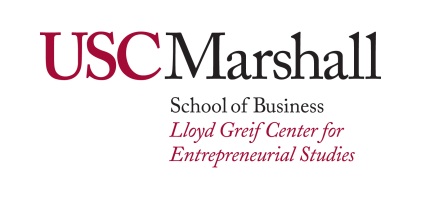 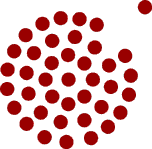 BUAD 201x: Introduction to Business for non-Majors  Syllabus – Spring 2018 – Monday – 4-7:20 PM 4 unitsCourse ID: 14487RBUAD 201x: Introduction to Business for non-Majors  Syllabus – Spring 2018 – Monday – 4-7:20 PM 4 unitsCourse ID: 14487RProfessor: Susan S. HarmelingOffice:JFF 517Office Phone:Cell Phone:              (213) 740-9081(202) 361-2177Office Hours:Tues 10:30 - 12:30 AM or by apt;Email:sharmeli@usc.eduCore Business Topics: Accounting and FinanceBasic EconomicsCommunicationsEntrepreneurship and Feasibility	EthicsHuman ResourcesManagement and LeadershipMarketing and PRNegotiatingMarket ResearchSalesSocial ResponsibilityStrategyBusiness structures (LLC, Partnerships, Corporations, etc.)Additional Topics:Maslow’s HierarchyIdea GenerationInnovationEntrepreneurial EffectuationFraudMergers and AcquisitionsAll About You and Your Future:Finding Your PassionEmotional Self-ManagementLife BalanceMentorshipEfficiency/Time ManagementAssignmentPoints% of Final GradeIn-Class Participation4515%Pre-class submissions: polls, study questions, selfies6020%Individual paper on chosen business topic45 (this includes a group discussion on paper topics)15%Midterm Exam 45   15%Group Projects51: Initial summary, 6 points, Skype calls 6 points, Case studies, 24, Presentations 1517%Life Balance Wheel  12  4%Final Exam4515%TOTAL303101%Topics/Daily ActivitiesReadings and Homework for Next ClassDeliverable/ Due Dates: DUE BY 12 NOON UNLESS OTHERWISE NOTED Week 1Jan. 8, 20181. Introduction to the Class: Individual introductions, syllabus review, overview of the case method2. Business and its Role in Society:  Video clips, In-class assignment and discussion: What does Business mean to you and your life? Chandler, Visible Hand: IntroductionSelected excerpts from Davis, The Vanishing American CorporationWasserman, Crossroad caseHBR article: Idea Generation: Opening the Genie’s Bottle  Sarasvathy, HBR article on effectuationDue Jan. 22:Answers to Study Questions for Chandler/Davis readings Pre-class poll for Crossroad case  Answers to study questions for Idea Generation article and Sarasvathy article on effectuation  Additional Assignment for MLK Day break, due by 5:00 p.m. Pacific time on January 21: 6-8 page paper on one of the topics listed in assignment to be distributed on Blackboard Week 2Jan. 15, 2018MARTIN LUTHER KING DAYNO CLASSNO CLASS    Additional Assignment for MLK Day break, due by 5:00 p.m. Pacific time on January 21: 6-8 page paper on one of the topics listed in assignment to be distributed on Blackboard Week 3Jan. 22, 20183. Historial Context:  The History of Business: Discussion of Chandler and Davis4. Where do Ideas Come From? Opportunity recognition and effectuation5.  Personal Context: The Start-up Decision: Crossroad case The PitchmanMerck and Co., Inc. (A) caseReading on Maslow’s Hierarchy:  https://www.simplypsychology.org/maslow.htmlReadings on Insys and Theranos TBADue Jan. 29:Pre-class Poll: The Pitchman Pre-class Poll: Merck and Company (A), Insys and TheranosWeek 4Jan. 29, 20186. Entrepreneurial Traits vs. Behavior: Pitchman discussion7.  Business and Social Responsibility Part I: Merck case discussion, Insys and Theranos, Maslow’s Hierarchy8.  Business and Social Responsibility Part II: Class Speaker TBAR&R caseStevenson and Jarillo, A Paradigm of EntrepreneurshipHaeberle, How a Business Works:  Chapters 1-6 and 10 R. E. Freeman, Managing for Stakeholders  Due Feb. 5:Pre-class poll on R&R case  Answers to selected questions on Haeberle chapters1-2 minute Selfie video on a personal goalWeek 5Feb. 5, 20189. Entrepreneurial vs. Managerial Behavior: R&R case discussion10. How a Business Works: The Business Side, the People Side, and Stakeholder Analysis11. Financial Analysis: Economics of One Unit, Break-even, Income Statement, Balance Sheet12. Goal Setting: Timeline, How, Measure, CostFull Psycle Case (A)  Haeberle, How a Business Works: Chapter 8 https://blog.udemy.com/how-to-sell/Due February 12: Pre-class poll on Full Psycle (A) caseAnswers to questions on Marketing Chapter in Haeberle book and How to Sell Anything: Sales Technique 101  Write a short (1-page) sales blurb selling a product or service you are really passionate about, based on the How to Sell Anything model Week 6Feb. 12, 201813. The Growing Business: Full Psycle case discussion14. Branding, Licensing and Franchising  15. Marketing and Sales: Role Play Airbnb (A)Fasten: Challenging Uber and Lyft with a new Business ModelSelected Readings on the Sharing Economy (TBD)Due February 26:Pre-class poll on Airbnb (A) and Fasten1-2 minute selfie videos on your idea for the sharing economy of the futureWeek 7 Feb. 19, 2018PRESIDENT’S DAYNO CLASSNO CLASSWeek 8Feb. 26, 201816. Technology and the Economy of the Future Part I: Airbnb (A) case discussion Part II: Fasten case discussionPart III: Selected Selfies on the Sharing Economy17. Midterm Exam ReviewSTUDY FOR MIDTERMSTUDY FOR MIDTERM Week 9March 5, 2018MIDTERM EXAMHarley Davidson: Preparing for the Next CenturyPorter’s Five Competitive Forces that Shape StrategyHBR articles: SWOT Analysis I and IIDue March 19:Pre-class poll on Harley Davidson Answers to questions on Five Forces and SWOT I and IIWeek 10 March 12, 2018SPRING BREAKNO CLASSNO CLASSWeek 11March 19, 201818. Corporate Strategy Part I: Harley Davidson case discussionPart II: Strategy ModelsHarley Davidson in India (A)HBR: Globalization in the Age of TrumpSelected Reading(s) on International Business TBDDue March 26:Answers to study questions for Harley Davidson in India and article on GlobalizationWeek 12March 26, 201819. International Business Strategy Part I: Harley Davidson in India (A)Part II:  Theory and Models20. Review of Group Projects and Assignment of Teams  HBR: Bitcoin’s Promise Goes far Beyond PaymentsHBR: Why Your Business Might One Day Accept BitcoinThe Art of Delivering Great Customer ServiceDon’t Let your Company Culture just HappenGroup Work to be completed before class on April 2: IDENTIFY BUSINESS TO PROFILE FOR GROUP CASE STUDY PROJECTS, CONTACT THE COMPANY AND ASK FOR COMMITMENTPUT TOGETHER A 3-page written summary of group case study projects. Interview questions, Industry research and Company research--Format to be posted on BlackboardWeek 13April 2, 201821. Cryptocurrencies: The Future of Payments?22. Company Culture 23. Customer Service24. Case Study Teams’ Brief Description of Businesses    NO READINGSWeek 14April 9, 2018TEAMS MEET FOR GROUP PROJECTS: SKYPE CALLS WITH PROFESSOR HARMELINGINDIVIDUAL SKYPE CALLS WITH ME FROM TEAM MEETINGS: APRIL 9thReadings:Nantucket NectarsBen and Jerry’s Readings on Exit (TBD)Due on April 15: GROUP CASE STUDIES: DUE BY 5 p.m. on APRIL 15!!Due on April 16:Pre-class polls for Nantucket Nectars and Ben and Jerry’s Week 15April 16, 201825. Exit: Financial and Other Considerations: Part I: Nantucket Nectars  Part II: Ben and Jerry’sPart III: Summary of Exit ConsiderationsPart IV: FIRST HALF OF GROUP PRESENTATIONSLIFE BALANCE WHEEL EXERCISEDue on April 23:Life Balance Wheel exerciseWeek 16April 23, 2017LAST CLASS:  26. The Finale! PART I: SECOND HALF OF GROUP PRESENTATIONSPart II: Life BalancePart III: Harmeling’s Lessons for LifePart IV. Class Awards and PartyFINAL EXAMMAY 7MAY 7MAY 7  DueAssignmentPointsPercentageJanuary 216-8 page paper on chosen business topic4515%January 22Study questions, Chandler/DavisReadingsPre-class poll: Crossroad caseStudy questions on HBR article on Idea Generation and Sarasvathy article on effectuation3331%1%1%January 296-8 page paper Pre-class poll: The PitchmanPre-class poll: Merck and Co. (A)Maslow’s hierarchy reading (not graded)453315%1%1%February 5Pre-class poll: R&RAnswers to questions on Haeberle chapters1-2 minute selfie video on a personal goal3391%1%3%February 12Pre-class poll: Full Psycle (A)Sales Blurb on a product or service you are passionate about361%2%February 26Pre-class poll: Airbnb (A) and Fasten1-2 minute selfie video on your idea for the sharing economy of the future361%2%March 5MIDTERM EXAM4515%March 19Pre-class poll: Harley DavidsonStudy Questions on Five Forces and SWOT I and II331%1%March 26Study questions: Harley Davidson India and Globalization31% April 2Identify Businesses to Profile for group case study projects3-page written summary of group case studies and presentations62%April 9SKYPE CALLS WITH TEAMS ON CASE STUDY PRESENTATIONS 6 2%April 15Pre-class poll: Nantucket Nectars and Ben and Jerry’s31%April 16GROUP CASE STUDIES248%April 16 & 23FINAL PROJECT PRESENTATIONS155%April 23Life Balance Wheel124%FINAL EXAMMay 745   15%